Kochane dzieci, Szanowni rodziceproponuję dzisiaj zabawy z liczbą 11(dodawanie i odejmowanie z przekroczeniem progu dziesiątkowego) Przygotuj kartoniki z cyframi od 1, 2, 3, 4, 5, 6, 7, 8, 9, 10, 11, znakami: +, -, =, <, > oraz działaniami: 5+5=,  7+3=,  6+5=,  10+1=, 11-1= itp.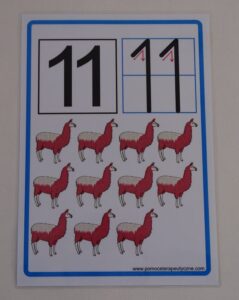 zobacz jak wygląda liczba 11, powiedz co Ci przypomina, rysuj  ją palcem w powietrzu i na dywanie,  następnie rysuj  na poniższej karcie pracy palcem, potem ołówkiem (pamiętaj o kierunku który pokazują Ci strzałki).Pokoloruj 11 pluszaków na poniższej karcie pracy.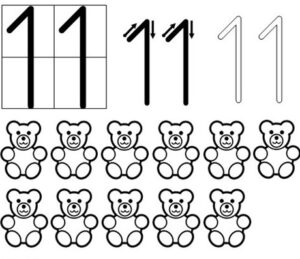 Zabawy utrwalające znajomość liczby 11:połóż na stole 11 klocków głośno je przeliczając, następnie ułóż je tak aby osobno było 10 klocków i osobno 1 klocek, podpisz te zbiory cyferkami na kartonikach (10, 1)Spróbuj obliczyć ile jest razem kredek przeliczając wszystkie? Napisz odpowiednie działanie używając kartoników (10+1= 11).Zrób to samo z kredkami.Rodzic podsumowuje, że 11  to liczba składająca się z jednej dziesiątki i jednego elementu (jedności).Zagadki matematyczne na dodawanie i odejmowanie w zakresie 11: - rodzic pokazuje jedno działanie (najpierw łatwiejsze np.: 5+5= ) a dziecko tworzy odpowiednie zbiory z klocków, kredek itp, przelicza i pokazuje wynik działania 
(a następnie trudniejsze, z przekroczeniem progu dziesiątkowego np.: 5+6=,  11-2= ).Wykonaj Karty Pracy cz.3 s.89.Udanej i owocnej pracy!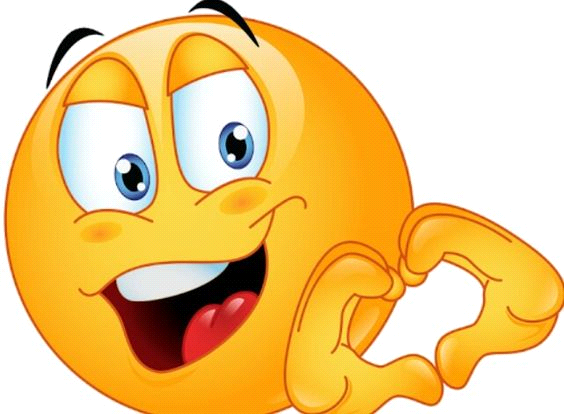 